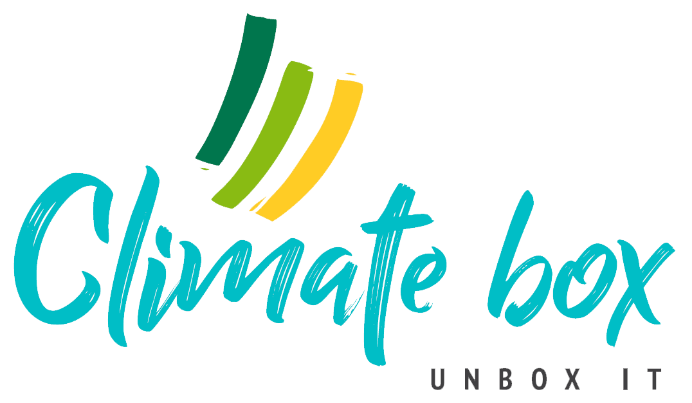 Climate BoxIO2 Учебни Дейности – Модул 3Проект № 2020-1-DE02-KA204-007443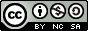 Викторина – M3-Т1-Д5Твърдение: Икономия от мащаба при маркетинга и дистрибуцията. a) Устойчивоб) Конвенционално (x)
Твърдение: Запазва свежестта си за по-кратко време, тъй като не се използват химикали.a) Устойчиво (x)б) Конвенционално 
Твърдение: По-евтино производство - поради използването на пестициди и по-ниски заплати. a) Устойчиво б) Конвенционално (x)
Твърдение: 10-20% по-скъпо. a) Устойчиво (x)б) Конвенционално 
Твърдение: Запазва свежестта си за по-дълго време поради използването на химикали. a) Устойчиво б) Конвенционално (x)
Твърдение: Добре е за почвата, за опазване на водата и за биоразнообразието (напр. пчели). a) Устойчиво (x)б) Конвенционално 
Твърдение: Може да се доставя от разстояние. a) Устойчиво б) Конвенционално (x)
Твърдение: 10-20% по-евтино. a) Устойчиво б) Конвенционално (x)
Твърдение: Не съдържа остатъци от пестициди. a) Устойчиво (x)б) Конвенционално 
Твърдение: Не се предлага извън сезона. а) Устойчиво (x)б) Конвенционално Твърдение: Могат да бъдат открити остатъци от пестициди. a) Устойчиво б) Конвенционално (x)
Твърдение: местен произход a) Устойчиво (x)б) Конвенционално
Твърдение: Налично през цялата година а) Устойчиво б) Конвенционално (x)
Твърдение: Достойни условия на труд за земеделските производителиа) Устойчиво (x)б) Конвенционално 

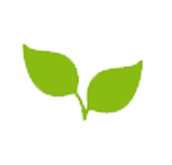 